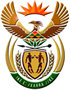 DEPARTMENT: PUBLIC ENTERPRISESREPUBLIC OF SOUTH AFRICANATIONAL ASSEMBLYQUESTION FOR WRITTEN REPLYQUESTION NO.:	PQ 1686QUESTION: 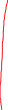 1686.  Ms O M C Maotwe (EFF) to ask the Minister of Public Enterprises:(a) What process was followed by his department to set up a team to deal with the report of the Judicial Commission of Inquiry into Allegations of State Capture, Corruption and Fraud in the Public Sector including Organs of State and (b)(i) what are the names of the external lawyers who were appointed to form part of the project team, (ii) on what basis were they appointed and (iii) what is the (aa) term and (bb) total monetary value of each specified contract? NW2011E                                                                                                REPLY:The appointment of the legal team was handled by the Office of the State  Attorney according to its procurement processes.(b)(i)   	Advocate R Schorn, Advocate SJ Coetzee SC and Advocate P Nonyane.     (ii)   They were appointed to advise the Department on the actions to be taken by the department or the specific entity based on the findings and	recommendations of the Judicial Commission of Inquiry into Allegations of State 	Capture particularly those that relate to the State-Owned Enterprises within the 	Department’s portfolio.    (iii)(aa) The appointment is product-based. Once the advice has been provided, the instruction will automatically terminate.         (bb) There is no monetary value set for each contract. Counsels are paid on the      submission of an invoice submitted to the Office of the State Attorney for the work done.